MINISTERO DELL’ISTRUZIONE, DELL’UNIVERSITA’ E DELLA RICERCAUFFICIO SCOLASTICO REGIONALE PER IL LAZIOI. C. "ALBERTO MANZI"Sede Via del Pigneto, 301 - Tel.06/299109 – 06/21729322 - fax 06/2757257 - 00176 RomaSucc. Via L.F. De Magistris, 15 Tel. 06/21710108 –  fax 0621729406 -  00176 RomaSucc. via del Pigneto,104 Tel.06299108 –fax 0621729308 -  00176  RomaC.F. 97210690588 – COD.MIN. RMIC82400C - * rmic82400c@istruzione.itCLASSECOORDINATORESEGRETARIOBongiovanni PaolaGiansante Daniela2ADi Chiara PatriziaDel Ferro Sandra3ADi Chiara PatriziaBellomo Angela1BCaputo Francesco PRuggiero Pietro2BLanave PasquaMormone Manila3BRandolfi Rita  Di Lello GiuseppeVourlis AgneseMartella Anna PaolaCastaldo PaolaSangiuliano ElisabettaGiordano CherubinaInfante MarcellaAndreozzi AlfredoGioffredi MassimoPiro CarmenPetroni DanielaVourlis AgneseLosito M. Antonietta1DDi Pierro AnnaOliverio Mario2DCortellessa MarilenaCantelmi Claudio3DLeone LucaPinazza Arianna1EMarotta AngeloMadeo Vincenzo2ECammarota LuciaPugliese Giancarla3EDichiara Stefano Caramiello Gaetana1GDe Marco DomenicoDe Dominicis Laura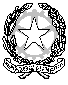 